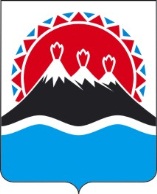 г. Петропавловск-Камчатский	«__» _________ 20___ года В соответствии с частью 7 статьи 2 Федерального закона от 22.05.2003 № 54-ФЗ «О применении контрольно-кассовой техники при осуществлении наличных денежных расчетов и (или) расчетов с использованием электронных средств платежа»ПРИКАЗЫВАЮ:1.	 Утвердить Перечень местностей на территории Камчатского края, удаленных от сетей связи, где пользователи могут применять контрольно-кассовую технику в режиме, не предусматривающем обязательную передачу фискальных документов в налоговые органы в электронной форме через оператора фискальных данных, согласно приложению № 1 к настоящему приказу.2. Настоящий приказ вступает в силу через 10 дней после дня его официального опубликования.Министр 	  Д.А. КоростелевПеречень местностей, удаленных от сетей связи, где пользователи могут применять контрольно-кассовую технику в режиме, не предусматривающем обязательную передачу фискальных документов в налоговые органы в электронной форме через оператора фискальных данных Быстринский муниципальный район: Анавгайское сельское поселение; поселок Горный ключ. Елизовский муниципальный район: село Ганалы. На территории Мильковского района: поселок Лазо; поселок Таежный; село Долиновка; село Кирганик;   село Пущино. На территории Соболевского района: поселок Ичинский. На территории Усть-Большерецкого района: поселок Паужетка; поселок Шумный; село Карымай. На территории Усть-Камчатского района: село Крутоберегово; село Майское. На территории Карагинского района: село Ильпырское; село Карага; село Кострома; село Тымлат. На территории Олюторского района: село Апука; село Ачайваям; село Вывенка; село Корф; село Пахачи; село Средние Пахачи; село Хаилино. На территории Пенжинского района: село Аянка; село Манилы; село Оклан; село Парень; село Слаутное; село Таловка. На территории Тигильского района: село Воямполка; село Ковран; село Лесная; село Седанка;село Хайрюзово.МИНИСТЕРСТВО ЭКОНОМИЧЕСКОГО РАЗВИТИЯ И ТОРГОВЛИ КАМЧАТСКОГО КРАЯПРИКАЗ № ___Об утверждении Перечня местностей на территории Камчатского края, удаленных от сетей связи, где пользователи могут применять контрольно-кассовую технику в режиме, не предусматривающем обязательную передачу фискальных документов в налоговые органы в электронной форме через оператора фискальных данныхПриложение к Приказу Министерства экономического развития и торговли Камчатского края от __________ № ____